注：因受疫情影响，相关预算缩减，新增教学科研仪器设备值、教学用计算机台数等数据较往年同期均有一定下降。内部资料 请勿外传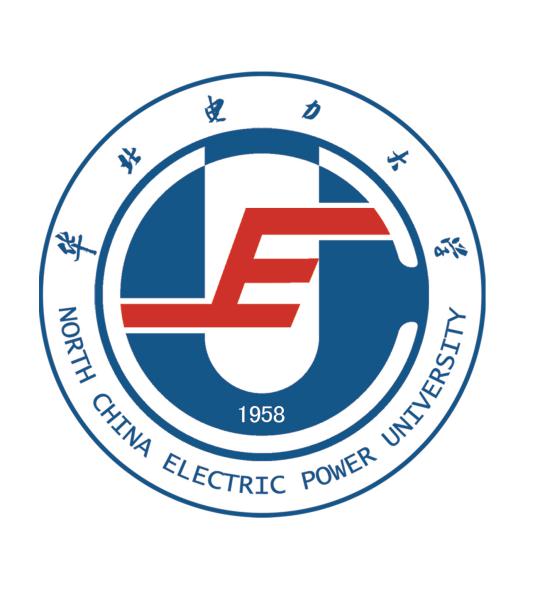 注：统计时间节点为：2019年9月1日—2020年8月31日基本指标教育部标准2020年数据2020年数据2019年数据2019年数据2018年数据2018年数据１.生师比（折合在校生）18/2218：合格22：限制招生大学20.98↑大学20.84↑大学20.81１.生师比（折合在校生）18/2218：合格22：限制招生北京20.83↑北京20.68↓北京21.29１.生师比（折合在校生）18/2218：合格22：限制招生保定21.19↑保定20.97↑保定20.3２.具有研究生学位教师占专任教师的比例(%)30/1030：合格10：限制招生大学96.05↑大学95.46↑大学94.63２.具有研究生学位教师占专任教师的比例(%)30/1030：合格10：限制招生北京96.56↑北京96.03↑北京95.06２.具有研究生学位教师占专任教师的比例(%)30/1030：合格10：限制招生保定95.4↑保定94.77↑保定94.1３.生均教学行政用房（全日制在校生）16/916：合格9：限制招生大学15.4↑大学13.7↓大学17.09３.生均教学行政用房（全日制在校生）16/916：合格9：限制招生北京17.8↓北京19.28↓北京26.74３.生均教学行政用房（全日制在校生）16/916：合格9：限制招生保定12.56↑保定12.18↓保定13.16４.生均教学科研仪器设备值（折合在校生）5000/30005000：合格3000:限制招生大学22020.54↓大学23738.55↑大学23238.23４.生均教学科研仪器设备值（折合在校生）5000/30005000：合格3000:限制招生北京23577.44↑北京23325.05↓北京26013.54４.生均教学科研仪器设备值（折合在校生）5000/30005000：合格3000:限制招生保定19780.86↑保定18224.13↓保定19220.18５.生均图书（折合在校生）80/4080：合格大学57.92↓大学66.91↑大学64.53５.生均图书（折合在校生）80/4080：合格北京42.51↓北京44.27↓北京46.71５.生均图书（折合在校生）80/4080：合格保定80.1↓保定81.5↓保定88.88６.具有高级职务教师占专任教师的比例（%）30大学58.41↑大学58↓大学58.46６.具有高级职务教师占专任教师的比例（%）30北京66.7↑北京66.48↓北京66.89６.具有高级职务教师占专任教师的比例（%）30保定47.87↑保定47.55↓保定48.17７.生均占地面积（全日制在校生）59大学27.96↓大学29.47↓大学29.48７.生均占地面积（全日制在校生）59北京22.34↓北京23.46↑北京22.11７.生均占地面积（全日制在校生）59保定34.62↑保定33.71↓保定36.45８.生均学生宿舍面积（全日制在校生）6.5大学7.48↓大学7.54↓大学7.8８.生均学生宿舍面积（全日制在校生）6.5北京7.15↑北京6.89↓北京7.02８.生均学生宿舍面积（全日制在校生）6.5保定7.86↑保定7.66↓保定8.28９.百名学生配教学用计算机台数10大学39.45↓大学41.09↓大学47.44９.百名学生配教学用计算机台数10北京35.64↓北京39.13↑北京35.05９.百名学生配教学用计算机台数10保定43.98↑保定39.96↓保定59.2710.新增教学科研仪器设备所占比例(%)10大学11.61↓大学11.76↓大学11.7810.新增教学科研仪器设备所占比例(%)10北京8.71↓北京11.33↓北京14.4810.新增教学科研仪器设备所占比例(%)10保定16.98↑保定12.54↑保定7.0211.生均年进书量（折合在校生）3大学0.99↓大学1.13↓大学2.2511.生均年进书量（折合在校生）3北京1.06↓北京1.6↓北京1.8311.生均年进书量（折合在校生）3保定0.89↑保定0.2↓保定2.44统计项统计项统计项全校北京保定学生情况本科生招生数606928693200学生情况本科生毕业生数538327962587学生情况本科生总人数245031159412909学生情况硕士生（不含非全）招生数338121401241学生情况硕士生（不含非全）毕业生数22831420863学生情况硕士生（不含非全）总人数829051653125学生情况博士生招生数2902900学生情况博士生毕业生数1861860学生情况博士生总人数121712170学生情况留学生招生数3223202学生情况留学生毕业生数21013278学生情况留学生总人数102010182学生情况全日制在校生数总人数350301899417253学生情况成人专科招生数77069701学生情况成人专科毕业生数501150351学生情况成人专科总人数17523721380学生情况成人本科招生数382420121812学生情况成人本科毕业生数19901371619学生情况成人本科总人数758741793408教师情况教职工数专任教师数19741105869教师情况教职工数行政人员514288226教师情况教职工数教辅人员372200172教师情况教职工数工勤人员1189109教师情况教职工数校办企业职工16016教师情况教职工数总计299416021392教师情况聘请校外教师数聘请校外教师数57347697教师情况离退休人员数离退休人员数1220500720教师情况具有博士学位的专任教师数具有博士学位的专任教师数1300825475教师情况具有正高级职务的专任教师数具有正高级职务的专任教师数426295131教师情况具有副高级职务的专任教师数具有副高级职务的专任教师数727442285教师情况专任教师有海外经历累计1年以上人数专任教师有海外经历累计1年以上人数582406176统计项统计项统计项全校北京保定校舍面积教学科研及辅助用房（平方米）教室112079.4159576.4752502.94校舍面积教学科研及辅助用房（平方米）图书馆37901.4117582.6120318.8校舍面积教学科研及辅助用房（平方米）实验室、实习场所211012.97137647.5273365.45校舍面积教学科研及辅助用房（平方米）专用科研用房84456.8970055.5514401.34校舍面积教学科研及辅助用房（平方米）体育馆10602.2228937709.22校舍面积教学科研及辅助用房（平方米）会堂17552.476921.7610630.71校舍面积教学科研及辅助用房（平方米）合计473605.37294676.91178928.46校舍面积生活用房（平方米）学生宿舍（公寓）261905.54135819.14126086.4校舍面积生活用房（平方米）学生食堂39537.41834421193.4校舍面积生活用房（平方米）教工宿舍（公寓）10367.572861.917505.66校舍面积生活用房（平方米）教工食堂000校舍面积生活用房（平方米）生活福利及附属用房100710.9780690.3320020.64校舍面积生活用房（平方米）合计412521.48237715.38174806.1校舍面积行政办公用房（平方米）行政办公用房（平方米）65866.7343429.9922436.74校舍面积教工住宅（平方米）教工住宅（平方米）131512.134189.8297322.28校舍面积其他用房（平方米）其他用房（平方米）58729.0649256.389472.68校舍面积学校产权校舍建筑面积总计（平方米）学校产权校舍建筑面积总计（平方米）1142234.74659268.48482966.26固定资产总值教学科研仪器设备（万元）当年新增10860.595286.695573.9固定资产总值教学科研仪器设备（万元）总值104413.7165950.8138462.9固定资产总值信息化设备资产值(万元)总值37926.5525166.3212760.23固定资产总值总值（万元）总值（万元）422657.95286645.81136012.14资产情况占地面积（平方米）学校产权947282.71392190.21555092.5资产情况占地面积（平方米）非学校产权32000320000资产情况图书（万册）当年新增4.70052.96361.7369资产情况图书（万册）合计272.64118.9155.7485资产情况计算机数（台）其中教学用计算机台数1382067687052资产情况计算机数（台）合计233401328010060资产情况教室（间）其中网络多媒体教室373270181资产情况教室（间）合计481300200资产情况网络信息点数其中无线接入1060090001600资产情况网络信息点数合计495963200017596